KLASA: 810-03/21-01/12URBROJ: 2137/1-01/01-21-2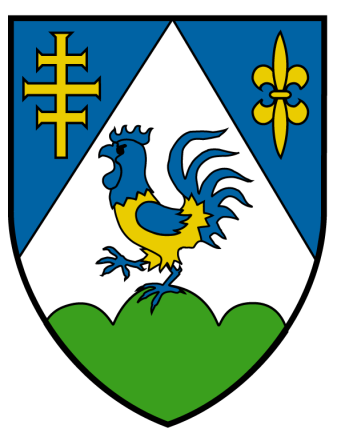 INFORMACIJA STOŽERA CIVILNE ZAŠTITE KOPRIVNIČKO-KRIŽEVAČKE ŽUPANIJEO AKTIVNOSTIMA U BORBI PROTIV KORONAVIRUSACOVID-19ZA RAZDOBLJE OD 01. SIJEČNJA DO 30. LIPNJA 2021. GODINEKoprivnica, kolovoz 2021.UVODNa području Koprivničko-križevačke županije u razdoblju od 01. siječnja do 30. lipnja 2021. godine zabilježen je 3.001 slučaj zaraze koronavirusom, dok 104 osobe su preminule. Na dan 05. svibnja zabilježen je najveći porast broja novooboljelih osoba, ukupno 94 pozitivna slučaja. U Zavodu za javno zdravstvo Koprivničko-križevačke županije dostupna je usluga serološkog testiranja na Covid-19 na vlastiti zahtjev te  PCR dijagnostika. Od 11. ožujka 2021. godine omogućeno je testiranje brzim antigenskim testovima namijenjenim osobama koje su razvile simptome koji upućuju na Covid-19 bolest. Također, Zavod za javno zdravstvo aktivno provodi cijepljenje opće populacije protiv Covid-19 bolesti na organiziranim punktovima u gradovima i općinama na području Koprivničko-križevačke županije. U cilju sprječavanja širenja zaraze u domovima za starije i nemoćne osobe na području Koprivničko-križevačke županije, osigurani su brzi antigenski testovi namijenjeni štićenicima i djelatnicima domova radi preventivne kontrole  prisutnosti virusa. Na području Koprivničko-križevačke županije u razdoblju od siječnja do lipnja 2021. godine, policijski službenici i nadalje su kontrolirali poštivanje mjere samoizolacije. Također, u prvoj polovici 2021. godine, Odjel inspekcijskih poslova Koprivnica izvršio je 3.117 inspekcijskih nadzora primjene epidemioloških mjera. Izvanredna događanja poput elementarnih nepogoda na županijskom području nisu zabilježena, odnosno nisu se odvijali potresi, požari, poplave ili olujno nevrijeme. U mjesecu travnju proglašena je prirodna nepogoda mraz na području općina Ferdinandovac, Koprivnički Ivanec, Molve, Novigrad Podravski, Virje, Kalnik i Podravske Sesvete te gradova Koprivnice i Križevaca, s ukupnom financijskom štetom u iznosu od 3.890.426,10 kuna, no bez utjecaja na rad i djelovanje županijskog Stožera civilne zaštite u provedbi Covid-19 aktivnosti. AKTIVNOSTI STOŽERATijekom šestomjesečnog razdoblja, od 01. siječnja do 30. lipnja 2021. godine, Stožer civilne zaštite Koprivničko-križevačke županije održao je 15 radnih sastanaka u užem sastavu. Na sastancima Stožera analizirana je epidemiološka situacija na području županije te spremnost zdravstvenih ustanova i sustava civilne zaštite na razvoj širenja zaraze. Članovi Stožera civilne zaštite Koprivničko-križevačke županije koji redovito prisustvuju sjednicama su načelnik Stožera civilne zaštite, ujedno i zamjenik župana Koprivničko-križevačke županije Ratimir Ljubić, zamjenica načelnika, ujedno i glasnogovornica Stožera civilne zaštite Melita Ivančić, te referent za poslove zaštite i spašavanja Krešimir Škvorc, voditelj Službe civilne zaštite Miroslav Blažotić, načelnik Policijske uprave koprivničko križevačke Miroslav Puž, ravnateljica Zavoda za javno zdravstvo Koprivničko-križevačke županije Draženka Vadla, ravnatelj Opće bolnice „dr. Tomislav Bardek“ Koprivnica Mato Devčić, ravnateljica Zavoda za hitnu medicinu Koprivničko-križevačke županije Mirjana Hanžeković i pomoćnica za sestrinstvo Doma zdravlja Koprivničko-križevačke županije Biserka Zlatar. Dana 5. siječnja donijeta je Odluka o izmjeni Odluke o osnivanju i imenovanju Stožera civilne zaštite Koprivničko-križevačke županije („Službeni glasnik Koprivničko-križevačke županije“ broj 1/21.) kojom je Miroslav Puž, ovlašten za obavljanje poslova načelnika Policijske uprave koprivničko-križevačke, imenovan članom Stožera na mjesto Vjekoslava Štimca.Sukladno ukazanoj potrebi, sastancima Stožera civilne zaštite Koprivničko-križevačke županije prisustvuje i župan Darko Koren, županijski vatrogasni zapovjednik Zvonimir Habijan, ravnateljica koprivničkog Doma za starije i nemoćne osobe Željka Koluder Vlahinja, te ostali predstavnici ustanova od značaja. Svaki održani sastanak Stožera civilne zaštite Koprivničko-križevačke županije je evidentiran potpisnom listom kojom se utvrđuje prisutnost članova te zapisnikom. Sastanci se održavaju u prostorijama Koprivničko-križevačke županije na adresi Antuna Nemčića 5, 48000 Koprivnica. U siječnju i veljači su održana po 3 sastanaka, u ožujku 2 sastanka, u travnju 3, u svibnju 1, a u lipnju 3 sastanka. Stožer civilne zaštite sastaje se sukladno potrebi, od ponedjeljka do nedjelje, a redovno informira javnost o aktualnostima vezanim uz epidemiju Covid-19. Dana 16. lipnja 2021. godine u Domu mladih u Koprivnici održan je županov Kolegij načelnika i gradonačelnika na kojemu se razgovaralo i o aktualnostima iz područja civilne zaštite. Ispred Koprivničko-križevačke županije, načelnik Stožera civilne zaštite Ratimir Ljubić istaknuo je da po održavanju lokalnih izbora jedinice lokalne samouprave, sukladno Zakonu o sustavu civilne zaštite, moraju imenovati nove članove stožera koje imenuje izvršno tijelo jedinica lokalne samouprave nakon svakih lokalnih izbora najkasnije u roku od 30 dana od dana stupanja na dužnost, a sve promjene u sastavu stožera civilne zaštite potrebno je odmah dostaviti Ravnateljstvu civilne zaštite – Službi civilne zaštite Koprivnica. Stožer civilne zaštite Republike Hrvatske i nadalje nalaže obavezu redovnog izvještavanja o provedbenim aktivnostima stožera jedinica lokalne samouprave i podnošenja zapisnika o provođenju mjera za pokretanje gospodarskih i drugih djelatnosti i aktivnosti u uvjetima proglašene epidemije bolesti Covid-19 uzrokovane virusom SARS-Cov-2. Stožeri civilne zaštite jedinica lokalne samouprave svakodnevno u digitalnom obliku upisuju podatke koji automatskim zbrojem pružaju uvid u tjednu analizu. U cilju bržeg i učinkovitijeg dijeljenja podataka izrađena je digitalna tabela koja automatskim zbrojem podataka jedinica lokalne samouprave pruža direktan uvid u stanje provođenja gospodarskih mjera na području Koprivničko-križevačke županije. Sukladno analizi aktivnosti stožera civilne zaštite jedinica lokalne samouprave putem digitalnog unosa podataka, u razdoblju od 01. siječnja do 30. lipnja 2021. godine uočena je neaktivnost općina Kalnik, Novigrad Podravski, Gornja Rijeka i Sokolovac. Odluke Stožera civilne zaštite Koprivničko-križevačke županijeU razdoblju od 01. siječnja do 30. lipnja 2021. godine, Stožer civilne zaštite je donio slijedeće Odluke: Odluka o izmjeni Odluke o osnivanju i imenovanju Stožera civilne zaštite Koprivničko-križevačke županije od 5. siječnja 2021. godine,Odluka Stožera civilne zaštite o raspodjeli antigenskih testova ustanovama socijalne skrbi na području Koprivničko-križevačke županije od 7. siječnja 2021. godine,Odluka Stožera civilne zaštite Koprivničko-križevačke županije o raspodjeli brzih antigenskih testova Domu zdravlja Koprivničko-križevačke županije od 7. siječnja 2021. godine,Odluka Stožera cz KKŽ o raspodjeli zaštitne opreme zdravstvenim ustanovama od 26. siječnja 2021. godine,Odluka Stožera civilne zaštite Koprivničko-križevačke županije o raspodjeli opreme zdravstvenim ustanovama od 24. veljače 2021. godine,Odluka Stožera cz KKŽ o raspodjeli zaštitne opreme zdravstvenim ustanovama od 12. travnja 2021. godine,Odluka Stožera cz KKŽ o raspodjeli brzih antigenskih testova Zavodu za javno zdravstvo Koprivničko-križevačke županije od 19. travnja 2021. godine,Odluka Stožera cz KKŽ o raspodjeli brzih antigenskih testova Zavodu za javno zdravstvo Koprivničko-križevačke županije od 4. svibnja 2021. godine,Odluka Stožera cz KKŽ o raspodjeli brzih antigenskih testova zdravstvenim ustanovama od 13. svibnja 2021. godine,Odluka Stožera cz KKŽ o raspodjeli zaštitne opreme zdravstvenim ustanovama od 14. svibnja 2021. godine,Odluka Stožera cz KKŽ o raspodjeli zaštitne opreme Upravnom odjelu za zdravstvo i socijalnu skrb (za mrtvozornike) 18. svibnja 2021. godine. Nalozi Stožera civilne zaštite Koprivničko-križevačke županijeU razdoblju od 01. siječnja do 30. lipnja 2021. godine, Stožer civilne zaštite je donio slijedeći Nalog: Nalog zdravstvenim radnicima (timovima) privatne prakse u ordinacijama opće (obiteljske) medicine na području Koprivničko-križevačke županije za sudjelovanje u radu COVID-19 ambulanti u Domu zdravlja Koprivničko-križevačke županije od 01. veljače 2021. godine. Oprema za potrebe uspostave adekvatnih uvjeta rada zdravstvenih djelatnika i potrebe pacijenata:ŠatoriZbog vremenskih uvjeta postavljeni šatori ispred domova zdravlja u Koprivnici, Križevcima i Đurđevcu i nadalje su u funkciji. Šatori su namijenjeni pacijentima koji ispred domova zdravlja čekaju na ulazak u ambulante, obzirom da je onemogućen ulazak u domove zdravlja u većem broju zbog sprečavanja širenja zaraze koronavirusom. KontejneriPostavljeni stambeni kontejnera pored domova zdravlja u Koprivnici, Križevcima i Đurđevcu i nadalje se koriste jer u njima se obavljaju poslovi trijaže pacijenata. Kontejneri imaju mogućnost grijanja i hlađenja što je od velikog značaja zdravstvenim djelatnicima koji u adekvatnijim uvjetima mogu pružati kvalitetnije usluge pacijentima. Drive-in Na prostoru Sajmišta u Koprivnici smješten je drive-in punkt za izuzimanje uzoraka sa sumnjom na SARS-CoV-2 virus. Izuzimanje uzoraka obavljalo se od ponedjeljka do subote u razdoblju od 7,00 do 9,00 sati, a provode ga timovi županijskog Doma zdravlja, Opće bolnice Koprivnica, Zavoda za hitnu medicinu i Zavoda za javno zdravstvo. Na punkt se vozilom ili pješke dolazi  iz smjera državne ceste D-41 odnosno Ulice Braće Radić, dok je izlazak predviđen kroz Potočnu ulicu, pri čemu je potrebno slijediti signalizaciju za olakšano kretanje građana te brži postupak testiranja.Otvaranjem drive-in punkta, izdvojena Covid-19 ambulanta u sklopu županijskog Doma zdravlja u Koprivnici na lokaciji Trg dr. Tomislava Bardeka 10 je prenamijenjena za provođenje cijepljenja, dok su ispostave u Đurđevcu i Križevcima nastavile s radom.Punktovi za cijepljenjeZa potrebe učinkovitog funkcioniranja punktova za cijepljenje, Stožer civilne zaštite Koprivničko-križevačke županije bio je zadužen za logističku podršku, obavljao prijevoz medicinske opreme iz Zavoda za javno zdravstvo do predviđenog punkta i povratno, pružao pomoć u organizaciji i usmjeravanju pacijenata te obavljao sve ostale potrebne radnje za uspješnu organizaciju cijepljenja na punktovima.TESTIRANJE NA COVID-19Od 11. ožujka 2021. godine u Zavodu za javno zdravstvo Koprivničko-križevačke županije dostupna je usluga brzog antigenskog testiranja namijenjenog osobama koje su razvile simptome koji upućuju na Covid-19 bolest. Također, Zavod za javno zdravstvo Koprivničko-križevačke županije i nadalje nudi uslugu serološkog testiranja na Covid-19 na vlastiti zahtjev. Test je namijenjen zdravim osobama koje žele utvrditi jesu li bile izložene koronavirusu prije više od tri tjedna. Dostupna je i PCR dijagnostika namijenjena asimptomatskim osobama i osobama koje su razvile simptome koji upućuju na Covid-19 bolest.  CIJEPLJENJE Prvom zaprimljenom pošiljkom cjepiva ostvarena je mogućnost cijepljenja štićenika i zaposlenika domova za starije i nemoćne osobe na području Koprivničko-križevačke županije. Već u siječnju organizirano je cijepljenje pripadnika žurnih službi, prije svega vatrogasaca te članova HGSS-a i društava Crvenog križa. Po ispunjavanju prvog prioriteta, započela je organizacija punktova za cijepljenje opće populacije kako bi se omogućila brzina, učinkovitost i kvaliteta rada te se u jednom danu procijepio što veći broj građana. Ujedno, tvrtkama je omogućeno kolektivno cijepljenje zainteresiranih zaposlenika, posebice kada je riječ o većim kompanijama. Stožer civilne zaštite Koprivničko-križevačke županije i Zavod za javno zdravstvo prvi su u Republici Hrvatskoj započeli s organiziranim cijepljenjem građana na punktovima te po uspješnoj organizaciji postali primjer dobre prakse ostalim jedinicama lokalne i regionalne samouprave. U cilju učinkovitosti procjepljivanja građana u borbi protiv Covid-19 bolesti, Stožer civilne zaštite Koprivničko-križevačke županije i Zavod za javno zdravstvo, uz podršku volontera društava Crvenog križa i vatrogasnih snaga te policijskih službenika, kontinuirano su organizirali tri velika punkta u Koprivnici, Đurđevcu i Križevcima. U razdoblju od 1. siječnja do 30. lipnja 2021. godine u Koprivnici je punkt za cijepljenje organiziran ukupno 20 puta, u Križevima 10, a u Đurđevcu 6 puta. Građanima je unaprijed zakazano vrijeme dolaska na cijepljenje prema predviđenom rasporedu. Ukupno je prvom dozom procijepljeno 23.382 građana u sva tri grada, te drugom dozom 19.500 građana. Procijepljenost građana prema organiziranim punktovima za cijepljenje: Također, radi pristupačnosti građanima, organizirano je cijepljenje u pojedinim općinama, i to u Novigradu Podravskom, Sokolovcu, Rasinji, Goli, Svetom Ivanu Žabnu, Svetom Petru Orehovcu, Kloštru Podravskom, Virju, Legradu i Đelekovcu. U svakoj općini punktovi su organizirani dva puta kako bi građani primili obje doze cjepiva, a ukupno je procijepljeno prvom dozom 4.469 građana, te drugom dozom 3.446 građana. Sveukupno u razdoblju od 1. siječnja do 30. lipnja 2021. godine procijepljen je prvom dozom 32.151 građanin na području Koprivničko-križevačke županije, te drugom dozom 27.950 građana.  KRIZNO KOMUNICIRANJEU razdoblju od 01. siječnja do 30. lipnja 2021. godine, Stožer civilne zaštite Koprivničko-križevačke županije je održao 13 konferencija za medije te uputio javnosti 234 priopćenja o aktivnostima vezanima za sprječavanje širenja epidemije bolesti Covid-19 uzrokovane koronavirusom. Također, po završetku svakog sastanka Stožera civilne zaštite informacije su plasirane na službenu web stranicu Koprivničko-križevačke županije (www.kckzz.hr) te putem priopćenja izviješteni su lokalni i nacionalni mediji.Nadalje, otvorena je službena e-mail adresa (upiti.korona@kckzz.hr) za sve upite vezane uz koronavirus, kao i broj telefona 048/658-203. Ukupno su zaprimljena 388 upita putem e-maila te je upućeno 338 odgovora, dok su pojedini upiti preusmjereni službama nadležnima za pojedino područje. SURADNJA S PODRUČNIM UREDIMA CIVILNE ZAŠTITE/SLUŽBAMA CIVILNE ZAŠTITESuradnja Stožera civilne zaštite Koprivničko-križevačke županije i Službe civilne zaštite Koprivnica odvijala se putem svakodnevne komunikacije. Pritom, voditelj Službe civilne zaštite Miroslav Blažotić ujedno je i član Stožera civilne zaštite Koprivničko-križevačke županije. 	Stožer civilne zaštite Koprivničko-križevačke županije i Služba civilne zaštite ostvarili su suradnju u području prikupljanja, obrade i distribucije podataka vezanih za nadzor gospodarskih mjera na području Koprivničko-križevačke županije.Provođenje mjera za pokretanje gospodarske i druge djelatnosti u uvjetima epidemijeSlužba civilne zaštite provodila je nadzor okupljanja većeg broja građana temeljem izdanih suglasnosti Stožera civilne zaštite Koprivničko-križevačke županije. U razdoblju od 01. siječnja do 30. lipnja 2021. godine, Služba civilne zaštite Koprivničko-križevačke županije, Odjel inspekcijskih poslova Koprivnica izvršio je 3.117 inspekcijskih nadzora primjene epidemioloških mjera. Izrečeno je ukupno 51 usmenih upozorenja te 5 prekršajnih naloga, dok optužnih prijedloga nije bilo. Također, tijekom predmetnog razdoblja stožeri civilne zaštite jedinica lokalne samouprave provodili su nadzor mjera za pokretanje gospodarskih i drugih djelatnosti u uvjetima epidemije. Nadzor je obuhvaćao kontrolu pridržavanja mjera u objektima kao što su trgovine, obrti, sakralni objekti i slično, poštivanju upute o broju okupljenih osoba u zatvorenim prostorijama, provođenje sportskih i drugih aktivnosti. OPERATIVNA PRIPRAVNOST  Angažirane operativne snageVatrogastvoStožeri civilne zaštite jedinica lokalne samouprave svojim su odlukama angažirali dobrovoljna vatrogasna društva s područja Koprivničko-križevačke županije za potrebe svakodnevnih nadzora provođenja propisanih mjera od strane Stožera civilne zaštite Republike Hrvatske. Također, operativne snage Vatrogasne zajednice grada Koprivnice kontinuirano su angažirane tijekom organizacija punktova za cijepljenje u Srednjoj školi Koprivnica, a angažirani su i vatrogasci DVD-a Rasinja. Vatrogasne operativne snage bile su angažirane na punktovima za cijepljenje u dvorani Strukovne škole Đurđevac i dvorani Osnovne škole Ljudevita Modeca u Križevcima. Hrvatska gorska služba za spašavanjeTemeljem aktualnog Naloga o aktivaciji operativnih snaga HGSS-a, Stanica Koprivnica je angažirana za potrebe prijevoza i distribucije zaštitne opreme te ispomoć u provođenju mjera iz odluka koje donosi Stožer civilne zaštite Republike Hrvatske. Također, operativne snage Hrvatske gorske službe spašavanja kontinuirano su angažirane tijekom organizacija punktova za cijepljenje u Srednjoj školi Koprivnica i dvorani Strukovne škole Đurđevac.Društva Crvenog križaOperativne snage društava Crvenog križa kontinuirano su angažirane tijekom organizacije punktova za cijepljenje u Srednjoj školi Koprivnica te na području Križevaca. Volonteri društava Crvenog križa organizacijski pridonose učinkovitom funkcioniranju punktova za cijepljenje, prije svega u radu s građanima. MJERE POJAČANE KONTROLE ZA SPRJEČAVANJE EPIDEMIJE U SUSTAVU SOCIJALNE SKRBIU cilju sprječavanja širenja zaraze korona virusom u domovima za starije i nemoćne te drugim pružateljima usluga u sustavu socijalne skrbi, u razdoblju od 1. siječnja do 30. lipnja 2021. godine obavljene su tri donacije brzih antigenskih testova. Ukupno 6.049 testova je podijeljeno na 43 pružatelja usluga u sustavu socijalne skrbi, gdje su uključena i tri društva Crvenog križa s područja Koprivnice, Đurđevca i Križevaca te Udruga Hera i Klub Mariška. PREGLED PRIMLJENIH DONACIJA ZAŠTITNE OPREMEStožer civilne zaštite Koprivničko-križevačke županije zaprimljene je donacije od nacionalnog Stožera raspodijelio sukladno vrsti donacije i potrebama zdravstvenih ustanova. Donacije su zaprimljene tijekom mjeseca siječnja, veljače, travnja i svibnja, a po primitku zaštitne opreme, slijedio je raspored zdravstvenim ustanovama s područja Koprivničko-križevačke županije, a prije svega Domu zdravlja, Općoj bolnici „Dr. Tomislav Bardek“ Koprivnica, Zavodu za javno zdravstvo te Zavodu za hitnu medicinu Koprivničko-križevačke županije. Također, pored navedene zaštitne opreme, zaprimljena je donacija 380 litara alkohola od 96% te 120 dezinfekcijskih gelova, 46.300 sterilnih šprica od 1ml i toliki broj sterilnih igli 25mm te 1.800 sterilnih šprica od 2ml i toliki broj sterilnih igli 40mm.   PRELIMINARNI FINANCIJSKI POKAZATELJIU razdoblju od 01. siječnja do 30. lipnja 2021. godine ukupno je utrošeno 122.395,01 kuna. Rashodi za usluge adekvatnog funkcioniranja drive-in punkta za uzimanje briseva na Covid-19 iznosili su 41.250,00 kuna, dok za prijevoz zaštitne opreme i ostalih namjena utrošeno je 6.329,44 kuna. Tijekom prve polovice 2021. godine u Zavodu za javno zdravstvo angažirani su studenti za ispomoć u radu. Angažman je ugovoren  putem Student servisa, a trošak rada iznosio je 74.815,57 kuna. Grafički prikaz epidemiološke situacije na području Koprivničko-križevačke županijesiječanj – ožujak 2021. godine U razdoblju od siječnja do lipnja 2021. godine provedeno testiranje na Covid-19 rezultiralo je sa ukupno 3.001 pozitivan nalaz, dok ukupno 104 osoba preminulo je uz pozitivitet na Covid-19.Grafički prikaz epidemiološke situacije na području Koprivničko-križevačke županijetravanj – lipanj 2021. godine 	U  travnju i lipnju 2021. godine zabilježen je najveći porast broja oboljelih u jednom danu. Dana 05. svibnja zabilježen je porast od 94 novooboljele osobe, no u mjesecu lipnju započinje trend pada broja novooboljelih osoba. ZAKLJUČAKTijekom razdoblja epidemije bolesti Covid-19 uzrokovane koronavirusom od 01. siječnja do 30. lipnja 2021. godine, Stožer civilne zaštite Koprivničko-križevačke županije je poduzimao sve preventivne mjere u skladu s epidemiološkom situacijom te odlukama i uputama Stožera civilne zaštite Republike Hrvatske. Sve žurne službe i operativne snage odrađivale su zadane zadatke u pravovremenom roku, slijedeći upute Stožera civilne zaštite Republike Hrvatske i Stožera civilne zaštite Koprivničko-križevačke županije. Najveća aktivnost i suradnja odvijala se s zdravstvenim ustanovama, a ponajviše s županijskim Zavodom za javno zdravstvo, posebice u pripremnim aktivnostima cijepljenja opće populacije. Stožer civilne zaštite Koprivničko-križevačke županije je pravovremeno i u skladu sa svim preporukama i uputama Stožera civilne zaštite Republike Hrvatske provodio sve aktivnosti i mjere te bio na raspolaganju svim stožerima civilne zaštite jedinica lokalne samouprave, kao i svim građanima koji su svoje upite mogli uputiti na predviđenu e-mail adresu i telefonski broj. Načelnik Stožera civilne zaštite KKŽRatimir Ljubić, dipl. ing.